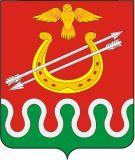 РОССИЙСКАЯ ФЕДЕРАЦИЯАДМИНИСТРАЦИЯ БОЛЬШЕКОСУЛЬСКОГО СЕЛЬСОВЕТАБОГОТОЛЬСКИЙ РАЙОНКРАСНОЯРСКИЙ КРАЙПОСТАНОВЛЕНИЕО проведении открытого аукциона по продаже права на заключение договоров аренды земельных участковВ соответствии со ст.39.11, 39.12 Земельного кодекса Российской Федерации, руководствуясь Уставом Большекосульского сельсовета Боготольского района Красноярского края, ПОСТАНОВЛЯЮ:1. Провести торги в форме аукциона открытого по составу участников на право заключения договора аренды земельных участков:1.1.Из земель населенных пунктов, с кадастровым номером 24:06:2901006:22, по адресу: Российская Федерация, Красноярский край, Боготольский район, с. Большая Косуль, ул. Ленина, 91, площадью 2500 кв. м., с разрешенным использованием: Для ведения личного подсобного хозяйства.Установить начальный размер годовой арендной платы в сумме 3453,75 (три тысячи четыреста пятьдесят три) рубля 75 копеек, в размере 1,5 % кадастровой стоимости земельного участка. Величину повышения цены (шаг аукциона) 103,61 (сто три) рубля 61 копейка, в размере 3 % от начальной цены предмета аукциона. Задаток за участие в аукционе 345,38 (триста сорок пять) рублей 38 копеек в размере 10 % от начальной цены предмета аукциона.2.Технические условия подключения (технологического присоединения) объектов к сетям инженерно-технического обеспечения: размер платы за технологическое присоединение к электрическим сетям энергопринимающих устройств, мощностью не превышающей 15 кВт составляет 3000 руб. за 1кВт. Предельные параметры строительства в жилой зоне для видов разрешенного использования:для строительства индивидуального жилого домаи для ведения личного подсобного хозяйства: Минимальные отступы от границ земельного участка в целях определения места допустимого размещения объекта – 3 м.Срок аренды земельных участков по лотам №1:  - 20 (двадцать) лет.Ограничения (обременения) прав на земельном участке: отсутствуют.Форма платежа – единовременная.Срок подачи заявок - согласно публикации информационного сообщения о проведении аукциона в течение  25 дней в соответствии с указанными  сроками подачи заявок на участие в аукционе.3. Заявитель не допускается к участию в аукционе в случае не поступления задатка на счет, указанный в извещении о проведении аукциона, до дня окончания приема документов для участия в аукционе. Организатор торгов обязан вернуть внесенный задаток заявителю, не допущенному к участию в аукционе, в течение трех дней со дня оформления протокола приема заявок на участие в аукционе.4. В случае если победитель аукциона уклонился от заключения договора, задаток не возвращается.5. Порядок и срок отзыва заявок на участие в аукционе, порядок внесения изменений в такие заявки: заявитель имеет право отозвать принятую организатором аукциона заявку на участие в аукционе до дня окончания срока приема заявок, уведомив об этом в письменной форме организатора аукциона. Организатор аукциона обязан возвратить внесенный задаток заявителю в течение трех рабочих дней со дня регистрации              отзыва заявки. В случае отзыва заявки заявителем позднее дня окончания срока приема заявок, задаток возвращается в порядке, установленном для участников аукциона.6. Утвердить состав комиссии по проведению аукциона по продаже права на заключение договора аренды земельного участка, согласно приложению.7. Контроль над выполнением постановления возлагаю на себя.           8. Опубликовать Постановление в общественно-политической газете «Земля боготольская» и разместить на  официальном сайте  Боготольского района www.bogotol-r.ru. на странице Большекосульского сельсовета.            9. Постановление вступает в силу   в день, следующий за днем его официального опубликования в общественно-политической газете «Земля боготольская».Глава Большекосульского сельсовета                               И.С. СимонПриложение 1к Постановлению администрации Большекосульского сельсовета от 01.04.2024 № 12-пСОСТАВ КОМИССИИпо проведению открытого аукциона по продаже права на заключение договора аренды земельного участка« 01» апреля 2024 г.      с. Большая косуль                                      № 12-пСостав комиссииФ.И.О.ДолжностьПредседательСимон Ирина СергеевнаГлава Большекосульского сельсовета СекретарьГуркова Ирина ВладимировнаСпециалист 1 категории администрации Большекосульского сельсоветаЧлены комиссииЛаврентьева Наталья ВалерьевнаБухгалтер администрации Большекосульского сельсовета